Escreva a School Subject correspondente a cada figura.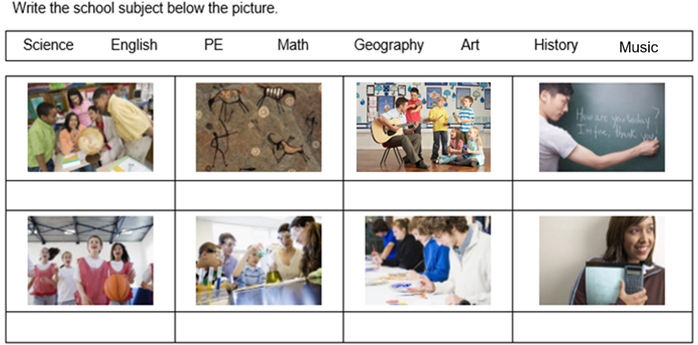 What is your favorite school subject?My favorite school subject is …………………………………